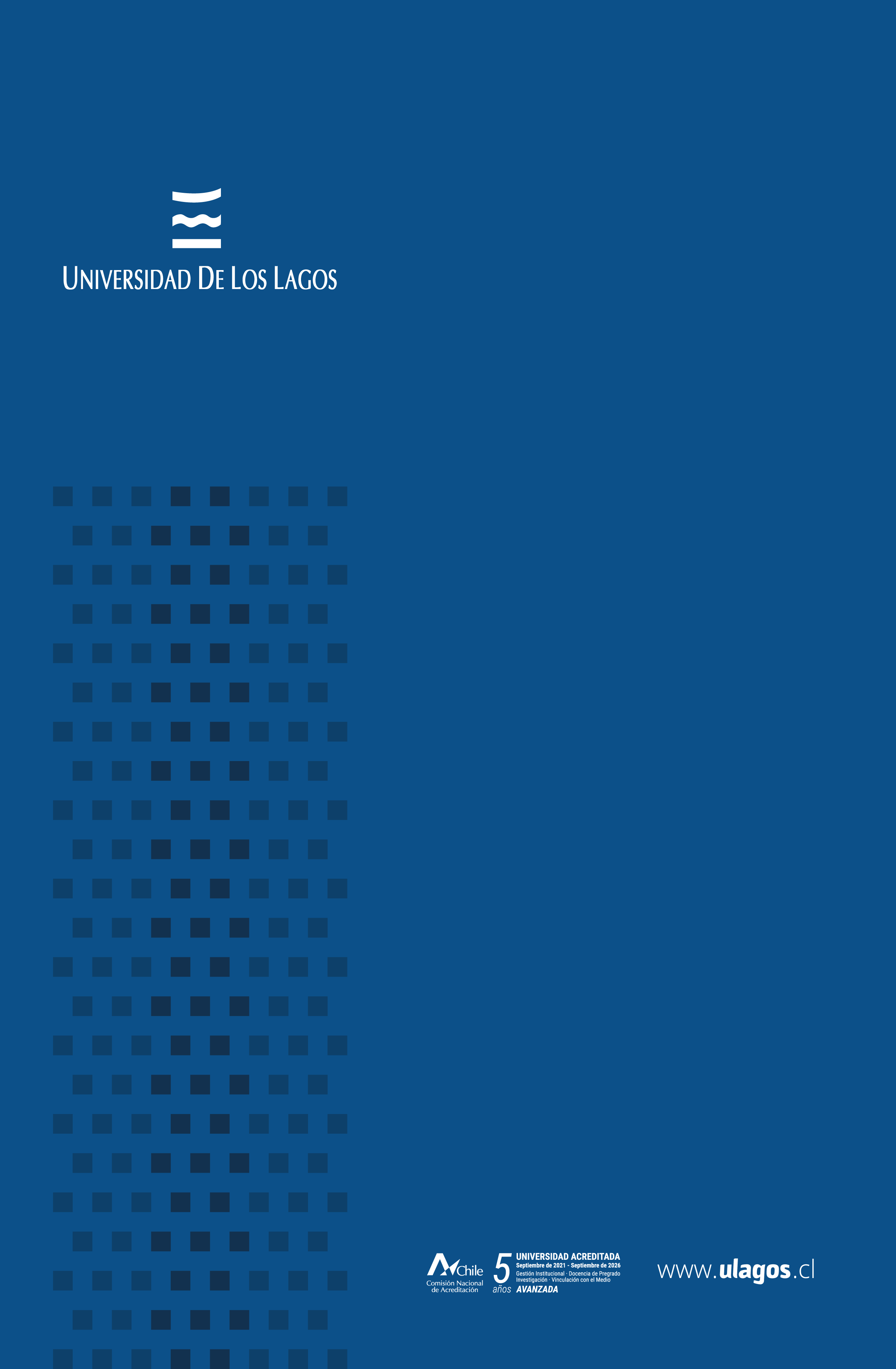 FORMULARIO ÚNICO DE POSTULACIÓN1.- Título del proyecto, Categoría de Postulación a este concurso (cuadro del punto IV de estas bases). Link del “elevator pitch”. 2.- Antecedentes del postulante y su equipo: Este apartado debe ser llenado por cada uno de los socios participantes del proyecto. Nombre:
RUT:
Dirección:
Ciudad: Campus/Sede: Carrera y semestre: Fono: E-mail:
Cargo en el Proyecto: 3.- Resumen (30%): explicar problema o necesidad, idea de producto, proceso o servicio y cómo se implementaría. Máximo 2 páginas. 4.- Objetivos (10%): Señale el objetivo general del proyecto y hasta 3 objetivos específicos.
5.- (10%) Nivel de madurez o TRL (technology readiness level): Escala de Madurez Tecnológica, herramienta que ayuda a medir el grado de madurez de una tecnología. - Estado del arte: es una modalidad de la investigación documental que permite el estudio del conocimiento acumulado dentro de un área específica. - Búsqueda de patentes en WIPO recopilando datos básicos de invenciones similares patentadas a nivel global.
- Estrategia de protección de la PI: conjunto de medidas que se formulan y aplican para fomentar y facilitar la creación, desarrollo, gestión y protección de la P.I. Máximo 2 páginas. 6.- Atributos o ventajas competitivas (15%). (¿Es nuevo? ¿En qué se diferencia de los existentes en el mercado?, Descri- ba al menos 3 atributos y sustente con información validada por qué es mejor a lo existente actualmente). Máximo 1 página. 7.- Mercado objetivo (15%). (Describa a la población objetivo o clientes de su emprendimiento y los principales actores participantes. Utilice el modelo Canvas cómo referencia). Máximo 1 página. 8.- Impacto económico, social y medio ambiental (20%). (Describa al menos 1 de cada uno). Máximo 1 página. 9.- Anexos (Fotos, documentos, papers, cartas de apoyo, etc. Que sustenten la propuesta)
10. API a la cual pertenece: (llenado por integrantes de la comisión evaluadora)
Nota: Para elaborar este formulario contará con la asesoría de profesionales de la Dirección de Innovación y TT. 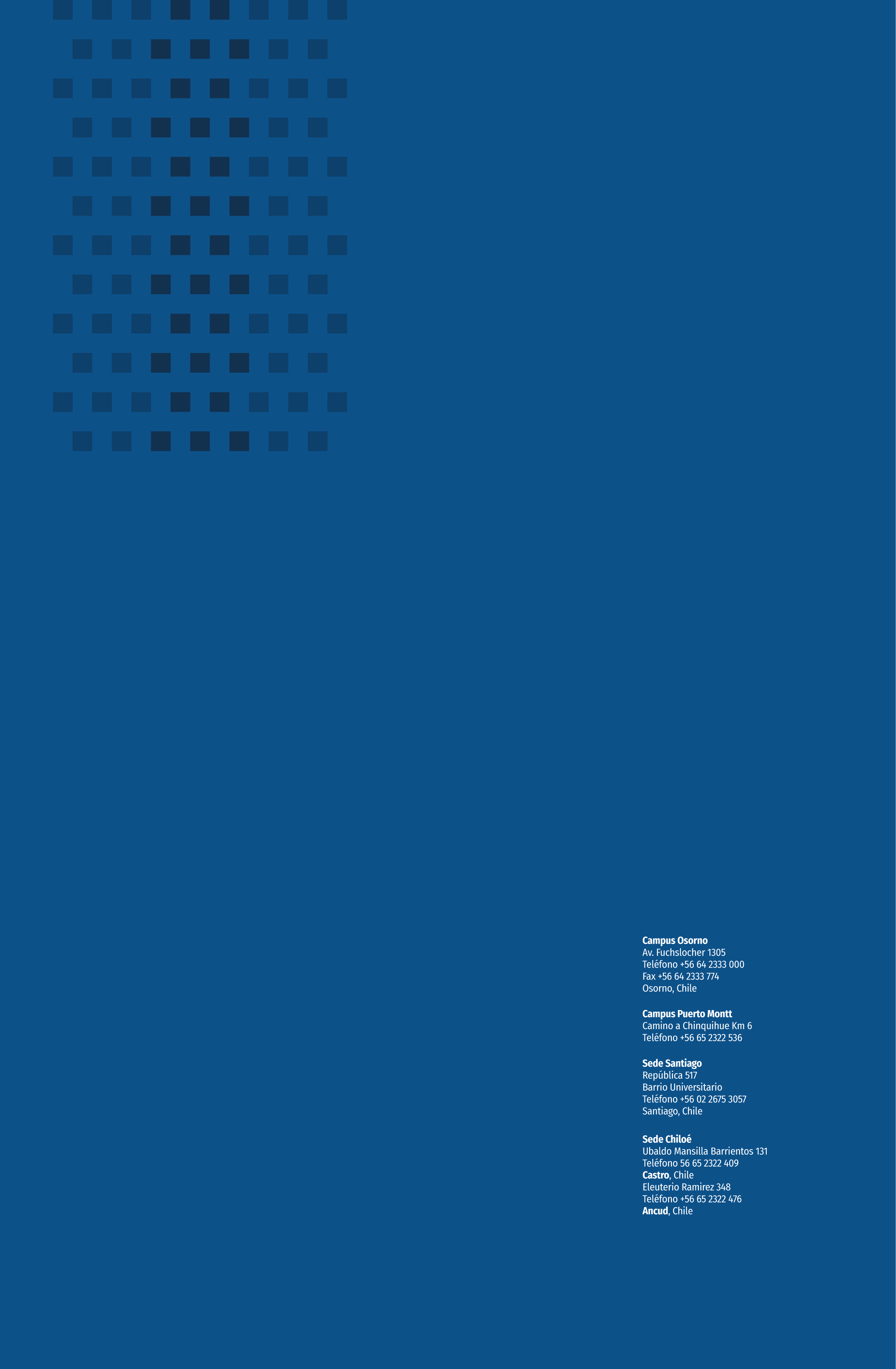 